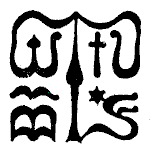 Wesley János Lelkészképző Főiskola Szociális munka szakTantárgy kódjaSMAV 353SMAV 353SMAV 353Tantárgy elnevezéseGlobális környezeti kérdésekGlobális környezeti kérdésekGlobális környezeti kérdésekTantárgy oktatójának neveBakos BettinaBeosztása, tudományos fokozataadjunktusTantárgy óraszámanappali tagozaton 2 tanóra/ hétlevelező tagozaton 12 vagy16 tanóra/félévnappali tagozaton 2 tanóra/ hétlevelező tagozaton 12 vagy16 tanóra/félévnappali tagozaton 2 tanóra/ hétlevelező tagozaton 12 vagy16 tanóra/félévTanóra típusaelőadáselőadáselőadásMeghirdetési időszakőszi félévőszi félévőszi félévKreditszám3 kredit3 kredit3 kreditA tantárgy oktatásának céljaA tantárgy oktatásának elsődleges célja korunk környezeti kihívásainak áttekintése természeti-társadalmi-gazdasági szempontból, lokális, regionális és kiemelten globális szinten.Az órák során a hallgatók átfogó ismereteket szerezhetnek az emberiség múltját, jelenét és jövőjét alakító legfontosabb természeti-környezeti trendekről, valamint az ezekkel szorosan összefüggő társadalmi, gazdasági, politikai és kulturális összefüggésekről, beleértve az őket, mint leendő szociális munkásokat potenciálisan érintő kérdésköröket és lehetséges feladatokat.A tantárgy oktatásának elsődleges célja korunk környezeti kihívásainak áttekintése természeti-társadalmi-gazdasági szempontból, lokális, regionális és kiemelten globális szinten.Az órák során a hallgatók átfogó ismereteket szerezhetnek az emberiség múltját, jelenét és jövőjét alakító legfontosabb természeti-környezeti trendekről, valamint az ezekkel szorosan összefüggő társadalmi, gazdasági, politikai és kulturális összefüggésekről, beleértve az őket, mint leendő szociális munkásokat potenciálisan érintő kérdésköröket és lehetséges feladatokat.A tantárgy oktatásának elsődleges célja korunk környezeti kihívásainak áttekintése természeti-társadalmi-gazdasági szempontból, lokális, regionális és kiemelten globális szinten.Az órák során a hallgatók átfogó ismereteket szerezhetnek az emberiség múltját, jelenét és jövőjét alakító legfontosabb természeti-környezeti trendekről, valamint az ezekkel szorosan összefüggő társadalmi, gazdasági, politikai és kulturális összefüggésekről, beleértve az őket, mint leendő szociális munkásokat potenciálisan érintő kérdésköröket és lehetséges feladatokat.Szükséges előtanulmányok, feltételezett tudásanyagFejlesztendő kompetenciaterületek:interdiszciplináris gondolkodás erősítéseinterdiszciplináris gondolkodás erősítéseinterdiszciplináris gondolkodás erősítéseTantárgyi leírás (tematikával együtt)Az emberiség környezetre gyakorolt hatása a múltbanA globális környezeti problémákhoz vezető legfőbb társadalmi, gazdasági okokSzemléletmód régen és ma; fogyasztói társadalom; reklámok és hatásukGlobális környezeti problémák és kihívások (éghajlatváltozás, levegőszennyezés, a víz és talaj problémái)Megoldási lehetőségek egyénitől a globális szintig; környezettudatosság; fenntartható fejlődésA szociális munkások szerepe és lehetőségei a fenntarthatóság megvalósulásábanAz emberiség környezetre gyakorolt hatása a múltbanA globális környezeti problémákhoz vezető legfőbb társadalmi, gazdasági okokSzemléletmód régen és ma; fogyasztói társadalom; reklámok és hatásukGlobális környezeti problémák és kihívások (éghajlatváltozás, levegőszennyezés, a víz és talaj problémái)Megoldási lehetőségek egyénitől a globális szintig; környezettudatosság; fenntartható fejlődésA szociális munkások szerepe és lehetőségei a fenntarthatóság megvalósulásábanAz emberiség környezetre gyakorolt hatása a múltbanA globális környezeti problémákhoz vezető legfőbb társadalmi, gazdasági okokSzemléletmód régen és ma; fogyasztói társadalom; reklámok és hatásukGlobális környezeti problémák és kihívások (éghajlatváltozás, levegőszennyezés, a víz és talaj problémái)Megoldási lehetőségek egyénitől a globális szintig; környezettudatosság; fenntartható fejlődésA szociális munkások szerepe és lehetőségei a fenntarthatóság megvalósulásábanKötelező és ajánlott irodalomKötelező irodalom:Aktuális hazai és nemzetközi sajtóhírek ismereteAjánlott irodalom:-Moser M.-Pálmai Gy.: A környezetvédelem alapjai ; Nemzeti Tankönyvkiadó Rt., Budapest  1999. ; ISBN 963 18 9650 1-Takács-Sánta, A.: Bioszféra-átalakításunk nagy ugrásai ; L’Harmattan Kiadó, 2008.-Nemzeti Fenntartható Fejlődési Tanács Jövőkereső című jelentése (2009.)Kötelező irodalom:Aktuális hazai és nemzetközi sajtóhírek ismereteAjánlott irodalom:-Moser M.-Pálmai Gy.: A környezetvédelem alapjai ; Nemzeti Tankönyvkiadó Rt., Budapest  1999. ; ISBN 963 18 9650 1-Takács-Sánta, A.: Bioszféra-átalakításunk nagy ugrásai ; L’Harmattan Kiadó, 2008.-Nemzeti Fenntartható Fejlődési Tanács Jövőkereső című jelentése (2009.)Kötelező irodalom:Aktuális hazai és nemzetközi sajtóhírek ismereteAjánlott irodalom:-Moser M.-Pálmai Gy.: A környezetvédelem alapjai ; Nemzeti Tankönyvkiadó Rt., Budapest  1999. ; ISBN 963 18 9650 1-Takács-Sánta, A.: Bioszféra-átalakításunk nagy ugrásai ; L’Harmattan Kiadó, 2008.-Nemzeti Fenntartható Fejlődési Tanács Jövőkereső című jelentése (2009.)Ismeretek ellenőrzésének módjaházi dolgozat, prezentációházi dolgozat, prezentációházi dolgozat, prezentációTantárgy tárgyi követelményeitanterem, projektor, számítógéptanterem, projektor, számítógéptanterem, projektor, számítógép